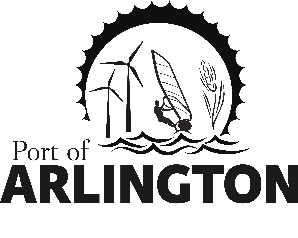 Special Commission MeetingTuesday April 6, 20214:00 pm          Meeting Location:Port OfficeArlington, OregonCall meeting to order Port Island Restroom ProjectNotice of Intent to Award to M&M Excavating, LLC Executive Session ORS 192.660(2)(a) and 192.660(7) To consider the employment of an officer, employee, staff member.      Upcoming Meetings:Regular Commission Meeting on Tuesday, April 13, 2021 - Port of Arlington, Arlington, Or.    This meeting location is accessible to persons with disabilities. A request for an interpreter for the hearing impaired or for other accommodations for persons with disabilities should be made at least 48 hours before the meeting by contacting Kelly.margheim@portofarlington.com / 541-705-2004Posted: Tuesday, March 30, 2021:  Bank of Eastern Oregon - Condon & Arlington; U.S. Post Office - Condon & Arlington; Condon Times-Journal; Arlington City Hall; Port Office and Website.